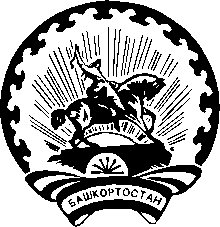 Р Е Ш Е Н И Ес. ЯзыковоО назначении в состав участковой избирательной комиссии избирательного участка № 1445 Мухамадиевой С.Р.Рассмотрев предложение о назначении в состав участковой избирательной комиссии № 1445 из резерва составов участковых комиссий территориальной избирательной комиссии муниципального района Благоварский район Республики Башкортостан и, в соответствии со ст. 22, 27 Федерального закона «Об основных гарантиях избирательных прав и право на участие в референдуме граждан Российской Федерации» и ст. 21, 26 Кодекса Республики Башкортостан о выборах, территориальная избирательная комиссия муниципального района Благоварский район
Республики Башкортостан решила:Назначить членом участковой избирательной комиссии избирательного участка № 1445 с правом решающего голоса Мухамадиеву Светлану Рифхатовну, 27.10.1989 года рождения, образование высшее, работает учителем химии в МАОУ «Гимназия №91» городского округа город Уфа Республики Башкортостан, предложена представительным органом муниципального образования.Настоящее решение направить в Центральную избирательную комиссию Республики Башкортостан, в участковую избирательную комиссию избирательного участка № 1445, разместить на информационном стенде территориальной избирательной комиссии и сайте муниципального района Благоварский район Республики Башкортостан.Контроль за исполнением настоящего решения возложить на председателя территориальной избирательной комиссии муниципального района Благоварский район Республики Башкортостан Зуйкова Д.А.Председатель								Д.А. ЗуйковСекретарь									С.Б. Чубатюктерриториальная избирательная комиссия МУНИЦИПАЛЬного района БЛАГОВАРСКИЙ РАЙОН республики башкортостанБАШҠОРТОСТАН РЕСПУБЛИКАҺЫ БЛАГОВАР РАЙОНЫНЫҢ ТЕРРИТОРИАЛЬ ҺАЙЛАУ КОМИССИЯҺЫ10 августа 2023 года№ 80/6 - 5